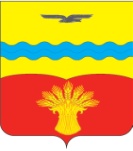 Совет депутатовмуниципального образованияКинзельский сельсоветКрасногвардейского района Оренбургской областичетвертого созывас. КинзелькаРЕШЕНИЕ29.09.2021                                                                                                                          № 9/5Об утверждении Положения о составе, порядке подготовки генеральногоплана, порядке подготовки изменений и внесение их в генеральный план,порядке подготовки плана реализации генерального плана Кинзельский сельсовет Красногвардейского района  Оренбургской областиВ соответствии со статьей 14 Федерального закона от 6 октября 2003 года №131 - ФЗ «Об общих принципах организации местного самоуправления в Российской Федерации», статьями 18, 23, 24, 25 Градостроительного кодекса Российской Федерации, Уставом муниципального образования Кинзельский сельсовет Красногвардейского района  Оренбургской области, Совет депутатов  решил: 1.  Утвердить Положение о составе, порядке подготовки генерального плана, порядке подготовки изменений и внесение их в генеральный план, порядке подготовки плана реализации генерального плана Кинзельский сельсовет Красногвардейского района  Оренбургской области   согласно приложению.2. Установить, что настоящее решение вступает в силу после его официального опубликования в общественно-политической газете «Красногвардеец».3. Контроль за исполнением настоящего решения возложить на постоянную комиссию по вопросам финансово-экономического развития и сельскому хозяйству.Председатель  Совета депутатов                                               Т.Н. ЮркоГлава сельсовета					                           Г.Н. РаботяговРазослано: в дело, администрации района,  комиссии по вопросам финансово-экономического развития и сельскому хозяйству, прокурору района.Приложение к решению Совета депутатов муниципального образованияКинзельский сельсовет от 29.09.2021 № 9/5Положение о составе, порядке подготовки генерального плана, порядке подготовки изменений и внесение их в генеральный план, порядке подготовки плана реализации генерального плана Кинзельский сельсовет Красногвардейского района  Оренбургской областиРаздел I. Общие положения1. Положение о составе, порядке подготовки генерального плана, порядке подготовки изменений и внесение их в генеральный план, порядке подготовки плана реализации генерального плана Кинзельский сельсовет Красногвардейского района  Оренбургской области (далее – Положение) разработано в соответствии  со статьями 9, 18, 23 - 25 Градостроительного кодекса Российской  Федерации, Федеральным законом от 06.10.2003 № 131-ФЗ «Об общих принципах организации местного самоуправления в Российской Федерации».2. Настоящее Положение определяет состав, порядок подготовки генерального плана поселения, в том числе внесение изменений в такой план, состав и содержание материалов по его обоснованию, устанавливает общие требования к составу и порядку подготовки плана реализации генерального  плана муниципального образования Кинзельский сельсовет Красногвардейского района  Оренбургской области, а также  регулирует отношения, возникающие при его разработке и утверждении.3. Целью разработки генерального плана является обеспечение  устойчивого развития территории поселения и создание благоприятной  среды жизнедеятельности на основе сбалансированного учета природных,  экологических, экономических, социальных и иных фактов, регулирования и  стимулирования инвестиционной деятельности, согласование общественных  интересов, интересов органов местного самоуправления поселения в сфере  осуществления градостроительной деятельности в пределах  подведомственных территорий, а также интересов Российской Федерации и  Оренбургской области, установление требований и ограничений по  использованию подведомственных территорий для осуществления  градостроительной деятельности. 4. Целями настоящего Положения о составе, порядке подготовки плана   реализации генерального плана являются:4.1 исполнение положений Градостроительного кодекса Российской  Федерации;4.2    реализация генерального плана Кинзельского сельсовета;4.3 формирование муниципальной правовой базы по вопросам   градостроительной деятельности;4.4  повышение эффективности и качества управленческих решений при  минимальных затратах бюджетных средств;4.5 устойчивое развитие Кинзельского сельсовета при осуществлении  градостроительной деятельности;4.6 применение системного подхода при решении стандартных задач  муниципального управления на основании предложений генерального плана.5. Генеральные планы поселений утверждаются на срок не менее чем   двадцать лет.
Раздел II.  Состав и содержание генерального плана поселения6. Подготовка генерального плана поселения (далее также – генеральный план) осуществляется применительно ко всей территории поселения.7. Подготовка генерального плана поселения может осуществляться  применительно к отдельным населенным пунктам, входящим в состав поселения, с последующим внесением в генеральный план изменений,  относящихся к другим частям территории поселения. Подготовка  генерального плана и внесение в генеральный план изменений в части  установления или изменения границы населенного пункта также могут   осуществляться применительно к отдельным населенным пунктам, входящим  в состав поселения. 8.   В границах Кинзельского сельсовета могут быть определены  территории вне границ населенных пунктов, применительно к которым не   предполагается изменение их существующего использования и в отношении  которых отсутствует необходимость подготовки Генерального плана.9.     Генеральный план содержит:9.1   положение о территориальном планировании;9.2 карту планируемого размещения объектов местного значения   сельсовета;9.3 карту границ населённых пунктов (в том числе границ образуемых  населенных пунктов), входящих в состав сельсовета;9.4 карту функциональных зон сельсовета.10. Положение о территориальном планировании, содержащееся в   генеральном плане, включает в себя:10.1 сведения о видах, назначении и наименованиях планируемых  для размещения объектов местного значения поселения, их основные  характеристики, их местоположение (для объектов местного значения, не   являющихся линейными объектами, указываются функциональные зоны), а  также характеристики зон с особыми условиями использования территорий в  случае, если установление таких зон требуется в связи с размещением  данных объектов;10.2  параметры функциональных зон, а также сведения о  планируемых для размещения в них объектах федерального значения,  объектах регионального значения, объектах местного значения, за  исключением линейных объектов.11. На картах (схемах), содержащихся в генеральном плане,  отображаются:11.1 планируемые для размещения объекты местного значения  сельсовета, относящиеся к следующим областям:1) электро-, тепло-, газо- и водоснабжение населения, водоотведение;2) автомобильные дороги местного значения;3) физическая культура и массовый спорт, образование,   здравоохранение, обращение с твердыми коммунальными отходами;4) предупреждение чрезвычайных ситуаций на территории поселения и ликвидация их последствий;5) отдых и туризм;6) жилищное строительство и комплексное развитие территории;7) организация ритуальных услуг;8) промышленность, агропромышленный комплекс, логистика и коммунально-складское хозяйство;9) культура и искусство;10) благоустройство и озеленение территории поселения, использование, охрана, защита, воспроизводство лесов;11) обеспечение связью, общественное питание, торговля, бытовое и коммунальное обслуживание;12) деятельность органов местного самоуправления поселений.11.2 границы населённых пунктов (в том числе границы образуемых  населённых пунктов), входящих в состав поселения;11.3 границы и описание функциональных зон с указанием   планируемых для размещения в них объектов федерального значения, объектов регионального значения, объектов местного значения (за  исключением линейных объектов) и местоположение линейных объектов  федерального значения, линейных объектов регионального значения,  линейных объектов местного значения.12. Обязательным приложением к генеральному плану являются  сведения о границах населенных пунктов (в том числе границах  образуемых населенных пунктов), входящих в состав поселения, которые  содержат графическое описание местоположения границ населенных  пунктов и перечень координат характерных точек этих границ в системе  координат, используемой для ведения Единого государственного реестра  недвижимости.13. К генеральному плану прилагаются материалы по его    обоснованию в текстовой форме и в виде карт. 14. Материалы по обоснованию проекта генерального плана в текстовой  форме содержат:14.1 сведения об утвержденных документах стратегического   планирования, указанных в части 5.2 статьи 9 Градостроительного кодекса   РФ, о национальных проектах, об инвестиционных программах субъектов  естественных монополий, организаций коммунального комплекса, о  решениях органов местного самоуправления, иных главных распорядителей  средств соответствующих бюджетов, предусматривающих создание объектов  местного значения;14.2 обоснование выбранного варианта размещения объектов местного  значения поселения на основе анализа использования территорий поселения,  возможных направлений развития этих территорий и прогнозируемых  ограничений их использования, определяемых в том числе на основании  сведений, документов, материалов, содержащихся в государственных  информационных системах обеспечения градостроительной деятельности,  федеральной государственной информационной системе территориального  планирования, в том числе материалов и результатов инженерных  изысканий, содержащихся в государственных информационных системах обеспечения градостроительной деятельности;14.3 оценку возможного влияния планируемых для размещения  объектов местного значения поселения  на комплексное  развитие этих территорий;14.4 утвержденные документами территориального планирования Российской Федерации, документами территориального планирования двух и  более субъектов Российской Федерации, документами территориального  планирования субъекта Российской Федерации сведения о видах, назначении  и наименованиях планируемых для размещения на территориях поселения,  объектов федерального значения, объектов регионального значения, их  основные характеристики, местоположение, характеристики зон с особыми  условиями использования территорий в случае, если установление таких зон  требуется в связи с размещением данных объектов, реквизиты указанных  документов территориального планирования, а также обоснование  выбранного варианта размещения данных объектов на основе анализа  использования этих территорий, возможных направлений их развития и  прогнозируемых ограничений их использования; 14.5 утвержденные документом территориального планирования  муниципального района сведения о видах, назначении и наименованиях  планируемых для размещения на территории сельсовета, объектов местного  значения района, их основные характеристики,  местоположение, характеристики зон с особыми условиями использования  территорий в случае, если установление таких зон требуется в связи с  размещением данных объектов, реквизиты указанного документа  территориального планирования, а также обоснование выбранного варианта  размещения данных объектов на основе анализа использования этих  территорий, возможных направлений их развития и прогнозируемых  ограничений их использования;14.6  перечень и характеристику основных факторов риска  возникновения чрезвычайных ситуаций природного и техногенного  характера;14.7 перечень земельных участков, которые включаются в границы  населённых пунктов, входящих в состав сельсовета, или исключаются из их  границ, с указанием категорий земель, к которым планируется отнести эти  земельные участки, и целей их планируемого использования;14.8 сведения об утвержденных предметах охраны и границах  территорий исторических поселений федерального значения и исторических  поселений регионального значения. 15. Материалы по обоснованию генерального плана в виде карт  отображают:15.1  границы сельсовета;15.2 границы существующих населенных пунктов, входящих в состав  сельсовета;15.3 местоположение существующих и строящихся объектов местного  значения сельсовета;15.4   особые экономические зоны;15.5 особо охраняемые природные территории федерального,   регионального, местного значения;15.6 территории объектов культурного наследия;15.6.1.территории исторических поселений федерального значения,  территории исторических поселений регионального значения, границы  которых утверждены в порядке, предусмотренным статьей 59 Федерального  закона от 25.06.2002 № 73-ФЗ «Об объектах культурного наследия  (памятниках истории и культуры) народов Российской Федерации»;15.7 зоны с особыми условиями использования территорий;15.8 территории, подверженные риску возникновения чрезвычайных  ситуаций природного и техногенного характера;15.8.1. границы лесничеств;15.9 иные объекты, иные территории и (или) зоны, которые оказали  влияние на установление функциональных зон и (или) планируемое  размещение объектов местного значения сел или объектов федерального  значения, объектов регионального значения, объектов местного значения  Красногвардейского района.Раздел  III.Порядок подготовки и утверждения генерального плана поселения,  порядок подготовки изменений и внесения их в генеральный план16. Генеральный план поселения, в том числе внесение изменений в  такой план, утверждаются  Советом депутатов Кинзельского сельсовета путем принятия решения.Решение о подготовке проекта генерального плана, а также решения о подготовке предложений о внесении в генеральный план изменений принимаются соответственно главой местной администрации поселения, главой местной администрации городского округа.17. В случае, если для реализации решения о комплексном развитии  территории требуется внесение изменений в генеральный план поселения,  для подготовки предложений о внесении таких изменений предусмотренное  частью 2 статьи 24 Градостроительного кодекса РФ решение не требуется. Такие изменения должны быть внесены в срок не позднее чем девяносто  дней со дня утверждения проекта планировки территории в целях ее  комплексного развития.18.  Подготовка генерального плана осуществляется с учетом:  18.1. Положений стратегий социально-экономического развития муниципального образования и планов мероприятий по их реализации (при наличии), бюджетного прогноза муниципального образования на долгосрочный период (при наличии), положений стратегии пространственного развития Российской Федерации, государственных программ Российской Федерации, национальных проектов, государственных программ Оренбургской области, муниципальных программ, инвестиционных программ субъектов естественных монополий, организаций коммунального комплекса, решений органов местного самоуправления, иных главных распорядителей средств соответствующих бюджетов, предусматривающих создание объектов местного значения, а также сведений, содержащихся в федеральной государственной информационной системе территориального планирования;18.2. Положений о территориальном планировании, содержащихся в следующих документах:схемах территориального планирования Российской Федерации, действие которых распространяется на территорию поселения;схеме территориального планирования Оренбургской области и иного субъекта (иных субъектов) Российской Федерации;схеме территориального планирования Оренбургской области;схеме территориального планирования муниципального района (при подготовке генерального плана поселения);документах территориального планирования муниципальных образований, имеющих общую границу с поселением;19.3. ограничений использования земельных участков и объектов капитального строительства, расположенных в границах зон охраны объектов культурного наследия, установленных в соответствии с законодательством Российской Федерации об охране объектов культурного наследия;19.4. региональных и местных нормативов градостроительного проектирования;19.5.  заключения о результатах общественных обсуждений или публичных слушаний по проекту генерального плана;19.6.  предложений заинтересованных лиц.20. Подготовка генерального плана поселения осуществляется  проектной организацией на основе проведенного конкурса (аукциона) на  заключение муниципального контракта.20.1. Конкурсы (аукционы) проводятся в соответствии с Федеральным   законом от 05.04.2013 № 44-ФЗ «О контрактной системе в сфере закупок  товаров, работ, услуг для обеспечения государственных и муниципальных  нужд».20.2. Администрация Кинзельского сельсовета в пределах своей  компетенции обеспечивает доступ к проекту Генерального плана и  материалам по его обоснованию в информационной системе  территориального планирования (ФГИС ТП) с использованием  официального сайта в сети «Интернет», определенного федеральным  органом исполнительной власти, уполномоченным на осуществление  контроля за соблюдением порядка ведения информационной системы  территориального планирования, не менее, чем за два месяца до утверждения  Генерального плана, а в случае, предусмотренном частью 7.1  статьи 25  Градостроительного кодекса Российской Федерации, не менее чем за один  месяц до их утверждения.21.  При наличии на территории сельсовета объектов культурного  наследия в процессе подготовки генерального плана в обязательном порядке  учитываются ограничения использования земельных участков и объектов  капитального строительства, расположенных в границах зон охраны  объектов культурного наследия, в соответствии с законодательством  Российской Федерации об охране культурного наследия и статьей 27  Градостроительного кодекса Российской Федерации.22.  Проект генерального плана подлежит согласованию с уполномоченным Правительством Российской Федерации федеральным органом исполнительной власти в порядке, установленном этим органом, в следующих случаях:22.1. в соответствии с документами территориального планирования Российской Федерации планируется размещение объектов федерального значения на территориях поселения;22.2. предусматривается включение в соответствии с указанным проектом в границы населенных пунктов (в том числе образуемых населенных пунктов), входящих в состав поселения, земельных участков из земель лесного фонда, за исключением случаев, предусмотренных частью 19 статьи 24  Градостроительного кодекса  Российской  Федерации;22.3. на территориях поселения  находятся особо охраняемые природные территории федерального значения;22.4. предусматривается размещение в соответствии с указанным проектом объектов местного значения поселения которые могут оказать негативное воздействие на водные объекты, находящиеся в федеральной собственности.23. Проект генерального плана подлежит согласованию с высшим исполнительным органом государственной власти субъекта Российской Федерации, в границах которого находится поселение  в следующих случаях:23.1. в соответствии с документами территориального планирования двух и более субъектов Российской Федерации, документами территориального планирования субъекта Российской Федерации планируется размещение объектов регионального значения на территориях поселения;23.2. предусматривается в соответствии с указанным проектом включение в границы населенных пунктов (в том числе образуемых населенных пунктов), входящих в состав поселения земельных участков из земель сельскохозяйственного назначения или исключение из границ этих населенных пунктов земельных участков, которые планируется отнести к категории земель сельскохозяйственного назначения;23.3. на территориях поселения находятся особо охраняемые природные территории регионального значения.24. В случае, если на территориях поселения находятся исторические поселения федерального значения, исторические поселения регионального значения, проект генерального плана подлежит согласованию соответственно с федеральным органом исполнительной власти, уполномоченным Правительством Российской Федерации в области сохранения, использования, популяризации и государственной охраны объектов культурного наследия, органом исполнительной власти субъекта Российской Федерации, уполномоченным в области охраны объектов культурного наследия, в соответствии с настоящим Кодексом в порядке, установленном уполномоченным Правительством Российской Федерации федеральным органом исполнительной власти.25. В случае, если на территориях поселения  проведены в соответствии с законодательством Российской Федерации в области охраны атмосферного воздуха сводные расчеты загрязнения атмосферного воздуха, проект генерального плана подлежит согласованию с органом исполнительной власти субъекта Российской Федерации, уполномоченным в области охраны атмосферного воздуха, в соответствии с настоящим Кодексом в порядке, установленном субъектом Российской Федерации.26. Проект генерального плана подлежит согласованию с заинтересованными органами местного самоуправления муниципальных образований, имеющих общую границу с поселением, подготовившими проект генерального плана, в целях соблюдения интересов населения муниципальных образований при установлении на их территориях зон с особыми условиями использования территорий в связи с планируемым размещением объектов местного значения поселения при размещении объектов местного значения, которые могут оказать негативное воздействие на окружающую среду на территориях таких муниципальных образований.27. Проект генерального плана поселения подлежит согласованию с органами местного самоуправления муниципального района, в границах которого находится поселение, в следующих случаях:27.1. в соответствии с документами территориального планирования муниципального района планируется размещение объектов местного значения муниципального района на территории поселения;27.2. на территории поселения находятся особо охраняемые природные территории местного значения муниципального района.28. В случаях, предусмотренных пунктом 22.1, пунктом 23.1, 27.1 настоящего положения, проект генерального плана подлежит согласованию в части определения функциональных зон, в которых планируется размещение объектов федерального значения, объектов регионального значения, объектов местного значения муниципального района, и (или) местоположения линейных объектов федерального значения, линейных объектов регионального значения, линейных объектов местного значения муниципального района. В случаях, предусмотренных пунктом 22.3, пунктом 23.3, пунктом 27.2 настоящего положения, проект схемы территориального планирования муниципального района подлежит согласованию в части возможного негативного воздействия планируемых для размещения объектов местного значения поселения, городского округа на особо охраняемые природные территории федерального значения, особо охраняемые природные территории регионального значения, особо охраняемые природные территории местного значения муниципального района, а также в части установления границ населенных пунктов, расположенных в границах особо охраняемых природных территорий. В случаях, предусмотренных пунктом 24 настоящего положения, проект генерального плана поселения подлежит согласованию в части соответствия указанного проекта предмету охраны исторического поселения, утвержденному в соответствии с Федеральным законом от 25 июня 2002 года N 73-ФЗ "Об объектах культурного наследия (памятниках истории и культуры) народов Российской Федерации". В случае, предусмотренном пунктом 22.2 настоящего положения, проект генерального плана поселения, который предусматривает образование населенного пункта из лесного поселка, военного городка, подлежит согласованию с уполномоченным Правительством Российской Федерации федеральным органом исполнительной власти на предмет соответствия карты границ такого населенного пункта требованиям части 26 статьи 24 Градостроительного  кодекса  РФ. В случаях, предусмотренных пунктом 25 настоящего положения, проект генерального плана поселения  подлежат согласованию в части возможного негативного воздействия на качество атмосферного воздуха планируемых для размещения объектов, которые оказывают негативное воздействие на окружающую среду и на которых будут расположены источники выбросов загрязняющих веществ в атмосферный воздух.29. Иные вопросы, кроме указанных в пунктах 22 - 28 настоящего положения вопросов, не могут рассматриваться при согласовании проекта генерального плана.30. Согласование проекта генерального плана с уполномоченным федеральным органом исполнительной власти, высшим исполнительным органом государственной власти субъекта Российской Федерации, в границах которого находится поселение, органами местного самоуправления муниципальных образований, имеющих общую границу с поселением, органами местного самоуправления муниципального района, в границах которого находится поселение (в случае подготовки проекта генерального плана поселения), осуществляется в двухмесячный срок (за исключением случая, предусмотренного пунктом 30.1. настоящего положения) со дня поступления в эти органы уведомления об обеспечении доступа к проекту генерального плана и материалам по его обоснованию в информационной системе территориального планирования.30.1. Изменения в утвержденный генеральный план подлежат согласованию с органами государственной власти и органами местного самоуправления, указанными в пункте 30 настоящего положения, в срок, не превышающий одного месяца со дня поступления в указанные органы уведомления об обеспечении доступа к проекту документа о внесении изменений в генеральный план и материалам по его обоснованию в информационной системе территориального планирования, в следующих случаях:1) внесение изменений, предусмотренных частью 7 статьи 26 Градостроительного  кодекса  РФ;2) внесение изменений в части реконструкции объектов капитального строительства местного значения поселения  размещение которых предусмотрено утвержденным генеральным планом поселения;3) внесение изменений в части приведения утвержденного генерального плана поселения в соответствие с утвержденными документами территориального планирования Российской Федерации, утвержденными документами территориального планирования двух и более субъектов Российской Федерации, утвержденными документами территориального планирования субъекта Российской Федерации.30.2. В случаях, не предусмотренных пункте 30.1 настоящего положения, изменения в утвержденный генеральный план подлежат согласованию в срок, не превышающий двух месяцев со дня поступления уведомления об обеспечении доступа к проекту документа о внесении изменений в генеральный план и материалам по его обоснованию в информационной системе территориального планирования в органы государственной власти и органы местного самоуправления, указанные в пункте 30  настоящего положения.31. После истечения сроков, установленных пунктами 30 - 30.2 настоящего положения для согласования проекта генерального плана, подготовка заключений на данный проект не осуществляется, он считается согласованным с органами, указанными в пункте 30 настоящего положения.32. Заключения на проект генерального плана могут содержать положения о согласии с таким проектом или несогласии с таким проектом с обоснованием причин такого решения. В случае поступления от одного или нескольких указанных в пункте 30  настоящего положения органов заключений, содержащих положения о несогласии с проектом генерального плана с обоснованием принятого решения, глава местной администрации поселения в течение пятнадцати дней со дня истечения установленного срока согласования проекта генерального плана принимают решение о создании согласительной комиссии. Максимальный срок работы согласительной комиссии не может превышать два месяца.33. По результатам работы согласительная комиссия представляет главе местной администрации поселения:1) документ о согласовании проекта генерального плана и подготовленный для утверждения проект генерального плана с внесенными в него изменениями;2) материалы в текстовой форме и в виде карт по несогласованным вопросам.34. Указанные в пункте 33  настоящего положения документы и материалы могут содержать:1) предложения об исключении из проекта генерального плана материалов по несогласованным вопросам (в том числе путем их отображения на соответствующей карте в целях фиксации несогласованных вопросов до момента их согласования);2) план согласования указанных в пункте 1 настоящей части вопросов после утверждения генерального плана путем подготовки предложений о внесении в такой генеральный план соответствующих изменений.35. На основании документов и материалов, представленных согласительной комиссией, глава местной администрации поселения вправе принять решение о направлении согласованного или не согласованного в определенной части проекта генерального плана в представительный орган местного самоуправления поселения или об отклонении такого проекта и о направлении его на доработку.36. Согласование проекта генерального плана в случае, предусмотренном пунктом 22.2  настоящего положения, не лишает заинтересованное лицо права на оспаривание в судебном порядке законности возникновения прав на земельные участки, которые включены в границы населенного пункта в соответствии с указанным генеральным планом.37. Заинтересованные лица вправе представить свои предложения и   замечания по данному проекту. 38. При подготовке генерального плана в обязательном порядке  проводятся общественные обсуждения или публичные слушания в  соответствии со статьями 5.1 и 28 Градостроительного кодекса.39. Протокол общественных обсуждений или публичных слушаний,  заключение о результатах общественных обсуждений или публичных  слушаний являются обязательным приложением к проекту генерального плана, направляемому главой сельсовета, соответственно в Совет депутатов.40. Совет депутатов с учетом протокола  общественных обсуждений или публичных слушаний, заключения о  результатах общественных обсуждений или публичных слушаний  принимают решение об утверждении генерального плана или об отклонении  проекта генерального плана и о направлении его соответственно главе  сельсовета в соответствии с указанными протоколом и заключением.41. Правообладатели земельных участков и объектов капитального  строительства, если их права и законные интересы нарушаются или могут  быть нарушены в результате утверждения генерального плана, вправе  оспорить генеральный план в судебном порядке.42. Органы государственной власти Российской Федерации, органы  государственной власти субъектов Российской Федерации, органы местного  самоуправления, заинтересованные физические и юридические лица вправе  обращаться к главе сельсовета с предложениями о внесении изменений в  генеральный план.43. Внесение изменений в генеральный план осуществляется в  соответствии с настоящей статьей и статьями 9 и 25 Градостроительного  Кодекса Российской Федерации.44. Внесение в генеральный план изменений, предусматривающих  изменение границ населенных пунктов в целях жилищного строительства   или определения зон рекреационного назначения, осуществляется без проведения общественных обсуждений или публичных слушаний.44.1.В целях определения при подготовке генерального плана  поселения границ населенных пунктов, образуемых из лесных поселков или  военных городков, а также определения местоположения границ земельных  участков, на которых расположены объекты недвижимого имущества, на  которые возникли права граждан и юридических лиц, в целях их перевода из  земель лесного фонда в земли населенных пунктов по решению органа  местного самоуправления создается комиссии, установленными законом  задачами и полномочиями.44.2. При подготовке в составе проекта генерального плана поселения  карты границ населенных пунктов в границы населенного пункта подлежит  включению земельный участок из земель лесного фонда в случае, если все  его границы являются смежными с земельными участками, расположенными  в границах населенного пункта (с учетом сохранения в отношении такого  земельного участка ограничений в соответствии с частью 6.1 статьи 36  Градостроительного кодекса РФ).45. Генеральный план подлежит размещению на официальном сайте ФГИС ТП (федеральной государственной информационной системе территориального планирования) в течение 10 дней со дня его утверждения.Генеральный план в течение трех дней со дня его утверждения направляется в Правительство Оренбургской области.Раздел  IV. Состав плана реализации генерального плана. 46. Реализация генерального плана поселения осуществляется путем: 46.1 подготовки и утверждения документации по планировке  территории в соответствии с генеральным планом поселения;46.2 принятия в порядке, установленном законодательством  Российской Федерации, решений о резервировании земель, об изъятии,  земельных участков для государственных или муниципальных нужд, о  переводе земель или земельных участков из одной категории в другую;46.3 создания объектов федерального значения, объектов  регионального значения, объектов местного значения на основании  генерального плана поселения. 47. Реализация генерального плана сельсовета осуществляется путем  выполнения мероприятий, которые предусмотрены программами,  утвержденными администрацией сельсовета, и реализуемыми за счет средств  бюджета сельсовета, или нормативными правовыми актами администрации  сельсовета, или в установленном администрацией сельсовета порядке  решениями главных распорядителей средств бюджета сельсовета, программами комплексного развития систем коммунальной инфраструктуры  сельсовета, программами комплексного развития транспортной  инфраструктуры сельсовета, программами комплексного развития  социальной инфраструктуры сельсовета, и (при наличии) инвестиционными  программами организаций коммунального комплекса.48. В случае, если программы, реализуемые за счет средств  федерального бюджета, бюджетов субъектов Российской Федерации,  местных бюджетов, решения органов государственной власти, органов  местного самоуправления, иных главных распорядителей средств  соответствующих бюджетов, предусматривающие создание объектов  федерального значения, объектов регионального значения, объектов  местного значения, инвестиционные программы субъектов естественных  монополий, организаций коммунального комплекса приняты до утверждения  документов территориального планирования и предусматривают создание  объектов федерального значения, объектов регионального значения, объектов местного значения, подлежащих отображению в документах  территориального планирования, но не предусмотренных указанными  документами территориального планирования, или в случае внесения в  документы территориального планирования изменений в части размещения   объектов федерального значения, объектов регионального значения,  объектов местного значения такие программы и решения подлежат  приведению в соответствие с документами территориального планирования в  двухмесячный срок соответственно с даты их утверждения, даты внесения в  них изменений.49. В случае, если программы, реализуемые за счет средств  федерального бюджета, бюджетов субъектов Российской Федерации,  местных бюджетов, решения органов государственной власти, органов  местного самоуправления, иных главных распорядителей средств  соответствующих бюджетов, предусматривающие создание объектов  федерального значения, объектов регионального значения, объектов местного значения, инвестиционные программы субъектов естественных  монополий, организаций коммунального комплекса принимаются после  утверждения документов территориального планирования и  предусматривают создание объектов федерального значения, объектов  регионального значения, объектов местного значения, подлежащих  отображению в документах территориального планирования, но не предусмотренных указанными документами территориального  планирования, в указанные документы территориального планирования в  пятимесячный срок с даты утверждения таких программ и принятия таких  решений вносятся соответствующие изменения.